EAST SIDE FIRE DISTRICT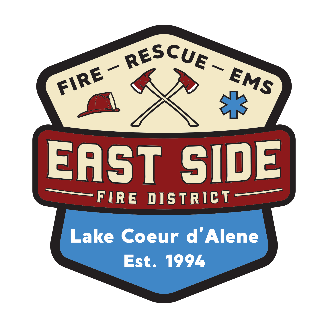 BOARD OF FIRE COMMISSIONERSREGULAR MEETING MINUTESJuly 14, 2020 | 10:30AM20338 S. Hwy 97, Harrison, ID 83833Present: Commissioners: Fred Fricke, Loren Nelson, Akos AdorFire Chief Dan CurrieDeputy Chief Charlotte PegoraroDistrict Clerk: Amber LoeweOther: Captain Norb Twillmann, Bill Lampard, Lt Jerry Lynn, Mary MillsCommissioner Fricke opened the meeting at 830 hours. 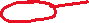 Commissioner Nelson moved to approve the July 14, 2020 agenda as presented. Commissioner Ador seconded the motion, which carried by unanimous vote.APPROVAL ACTION ITEMSMinutes: Commissioner Ador moved to approve the minutes of June 16, 2020, June 22, 2020 and June 29, 2020 as presented. Commissioner Nelson seconded the motion, which carried by unanimous vote.Financials and Bills/Expense Reports: Commissioner Ador moved to approve the financial and expense reports as presented. Commissioner Nelson seconded the motion, which carried by unanimous vote. CHIEFS’ REPORTSEquipment: Chief Currie stated that we received all of our accessories for the radios and we will be receiving the actual radios by July 20th. Revised to July 24th Chief Currie noted that 1401 received some damage during a recent incident. Current cost to repair the damage is $1700 and our insurance covers all but $250. Discussion ensued.3.  	ACTION ITEM: Request for approval of ten (10) MSA SCBA tanks not to exceed $12,350.80. Chief Currie recently took 25 SCBA tanks out of service due to their 15-year expiration date. We will retain those tanks and keep them for training. The harnesses and masks will be useable until 2029. Chief Currie suggested to use 3M Scott in the future as we will need to change SCBAs to high pressure tanks due to new regulations. Discussion ensued.  Commissioner Ador moved to approve the purchase of 10 MSA SCBAs not to exceed $12,350.80. Commissioner Nelson seconded the motion, with all in favor.4.  ACTION ITEM: Request approval to add a drawer to the map table on fireboat 1474 not to exceed $1,100. Captain Twillmann requested modifications for Station 4 and fireboat #4. There is a need to raise aluminum security gate by 3” so that the boat house can be accessed more easily during winter as well as a drawer for the map table on 1474. Commissioner Ador moved to approve drawer to the map table and the shortening of the gate not to exceed $1,100. Commissioner Nelson seconded the motion, which carried by unanimous vote..5.  ACTION ITEM: Request for approval to purchase one (1) Aeroclave decontamination system with disinfectant solution for $15,743.00 (budgeted). Chief Currie confirmed that this purchase will be within the budgeted amount for our EMS in 2020. Chief Currie stated that Idaho Rebound will be an option to possibly recoup the cost due to government support grant for COVID related supplies and costs. Chief Currie has submitted for a full reimbursement for this spend as well as gowns and PPE.  Commissioner Fricke expressed concern about spending this money for the small amount of EMS calls. Deputy Chief Charlotte Pegoraro explained the convenience and need for the contamination for vehicles and PPE not just with COVID-19 but with every patient that they come in contact with. Chief Currie said there is a possibility of getting a PRE-APPROVAL for the machine with the Idaho Rebound machine. Discussion ensued. Commissioner Ador moved to approve the purchase for one (1) Aeroclave decontamination system with disinfectant solution for $15,743.00. Commissioner Nelson seconded the motion, which carried by unanimous vote.Operations: 1. 	Chief Currie thanked Captain Norb Twillmann and crew for the hard work with the plane crash on Lake Coeur d’Alene. Building and Facilities:1.   Budget has been reviewed and a draft is included in this packet for the final budget for August.2.   Chief Currie is working with Gozzer Ranch and North Kootenai Water District on an Interim Fire Flow Accommodation Plan that will allow us to have adequate fire flows available. It will potentially include adding 3 fire hydrants. North Kootenai mentioned that they are not going to approve any permits until water system is fixed. Discussion ensued. 3.   Carlin Bay is in the middle of upgrading their system for fire flow. Chief Currie will make sure that they understand the requirements and that ESFD knows what they have available for water during a structure fire.4.   Both of our lots have reservations for the Gozzer water and sewer hookups so Chief Currie is less concerned about the availability to hook up our new lots for water and sewage. Chief Currie recommends that we hold off on any hookups currently due to the monthly charge until ready for construction. 5.   Water meter at Station #1 will be completed within the next couple of weeks. The Nicklesons have given Chief Currie approval to use their property to access the meter location.6.  	The Carlin Bay septic tank was overflowing profusely. No alarm was present. Chief Currie called Monte Cheeseman and Worst came to address the issue. A lose wire had caused the septic issues. Discussion ensued.  Chief Currie encouraged that we need to get the easement completed for the septic. Per DEQ, we need that easement before any improvements will be approved. D.	EMS Report: Pegoraro1.  Deputy Chief Charlotte Pegoraro stated that they held the last BLS meeting in Kootenai County and have decided to move the meeting date to the 2nd Friday of each month. There are current plans to meet in August. Deputy Chief Pegoraro confirmed ESFD has an adequate supply of PPE but are lacking in gowns, so they have been issuing Tyvek suits from KCEMSS. 2. 	Due to surge in COVID-19, ESFD has gone back to using Full PPE on every medical call as well as limiting responders when they can.3.   Four out of five students from the EMT class have passed the NREMT exam and are moving into the next stage of fingerprinting and background checks by Idaho state licensing. 4.  Some EMS received summons for Eisenburg case so it may take them out of district for a 2-week period. EMS training for August is MCI – Mass Casualty Incident training. 5.   Training: EMS – Oxygenation and capnography are topics for JulyBUSINESSESFD Auxiliary Report: Stone - noneACTION ITEM: Public Hearing on New Annexations. Commissioner Nelson moved to have the Public Hearing for New Annexations in August. Commissioner Ador seconded the motion, which carried by unanimous vote.Education Committee for the ISFCA wanted to received feedback from Commissioners on the 40th Annual Conference that will be held in March 2021. Discussion ensued.D.  2019 Financial Audit Update – Currie	Financial Audit is completed and has been sent to ESFD. Once we receive the audit, we will present it to the Commissioners. At that time, if they have any questions, we will send them to the auditors. IV. 	EXECUTIVE SESSION to discuss Fire Chief applicants as per Idaho Code74-206(1) (a): Commissioner Nelson MOVED THAT THE BOARD, PURSUANT TO IDAHO CODE 74-206(1)(a), CONVENE IN EXECUTIVE SESSION TO CONSIDER PERSONNEL MATTERS OF HIRING A NEW FIRE CHIEF.  AND THE VOTE TO DO SO BY ROLL CALL:  Commissioner Fricke: Aye Commissioner Nelson: Aye Commissioner Ador: AyeDistrict Clerk: _____________________________________________________________________B. Commissioner Ador moved to close to executive session.  Commissioner Nelson seconded, which carried by unanimous vote. (correct???) C.  Commissioner Nelson moved to offer the position of Fire Chief to Jerry Lynn for East Side Fire District subject to a background check. Commissioner Ador seconded the motion, which carried by unanimous vote. Jerry Lynn will assume the Chief’s position on August 24th.Lieutenant Jerry Lynn thanked all and accepted the position.V.	UPCOMING WORK AND CONSIDERATIONSNext ESFD Commissioner Meeting Date on August 11, 2020VI.    CORRESPONDENCE & ANNOUNCEMENTS	A.   Chief Currie mentioned cookies and acknowledgement for an EMS call B.   CBPOA held a meeting at Station #2 recently and they donated $250 to ESFD. Chief Currie wrote a personal thank you for the donation and looks forward to holding meetings for them in the future.C.   The Feedash family donated $300.00 to ESFD for the support of our EMS team during an incident.VII.	PUBLIC COMMENT - noneVIII.	ACTION ITEM: CLOSE MEETING Commissioner Ador moved to close the Open Meeting. Commissioner Nelson seconded, which carried by unanimous vote. Commissioner Fricke closed the meeting at 1149 hours.